New Forest West Conservatives Association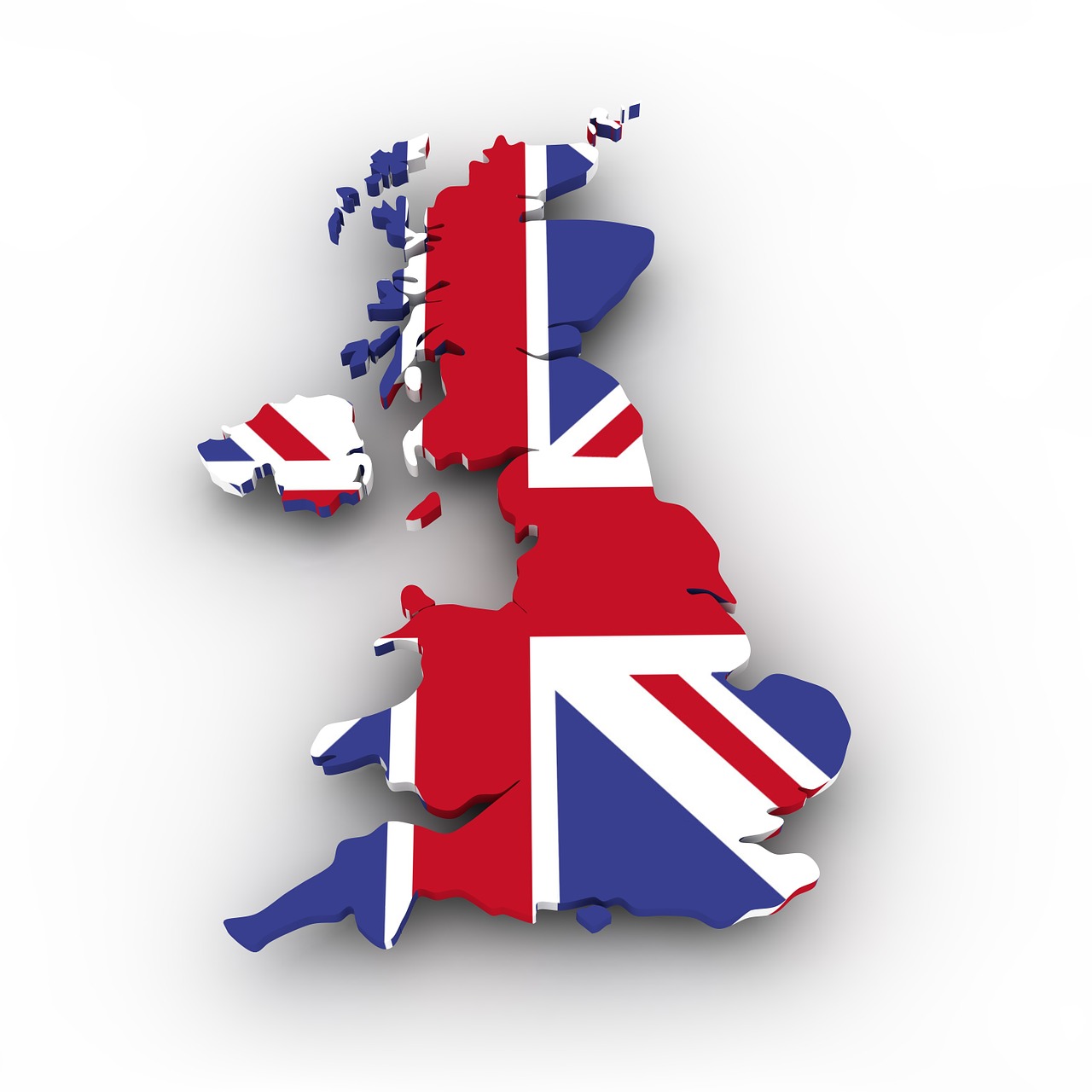 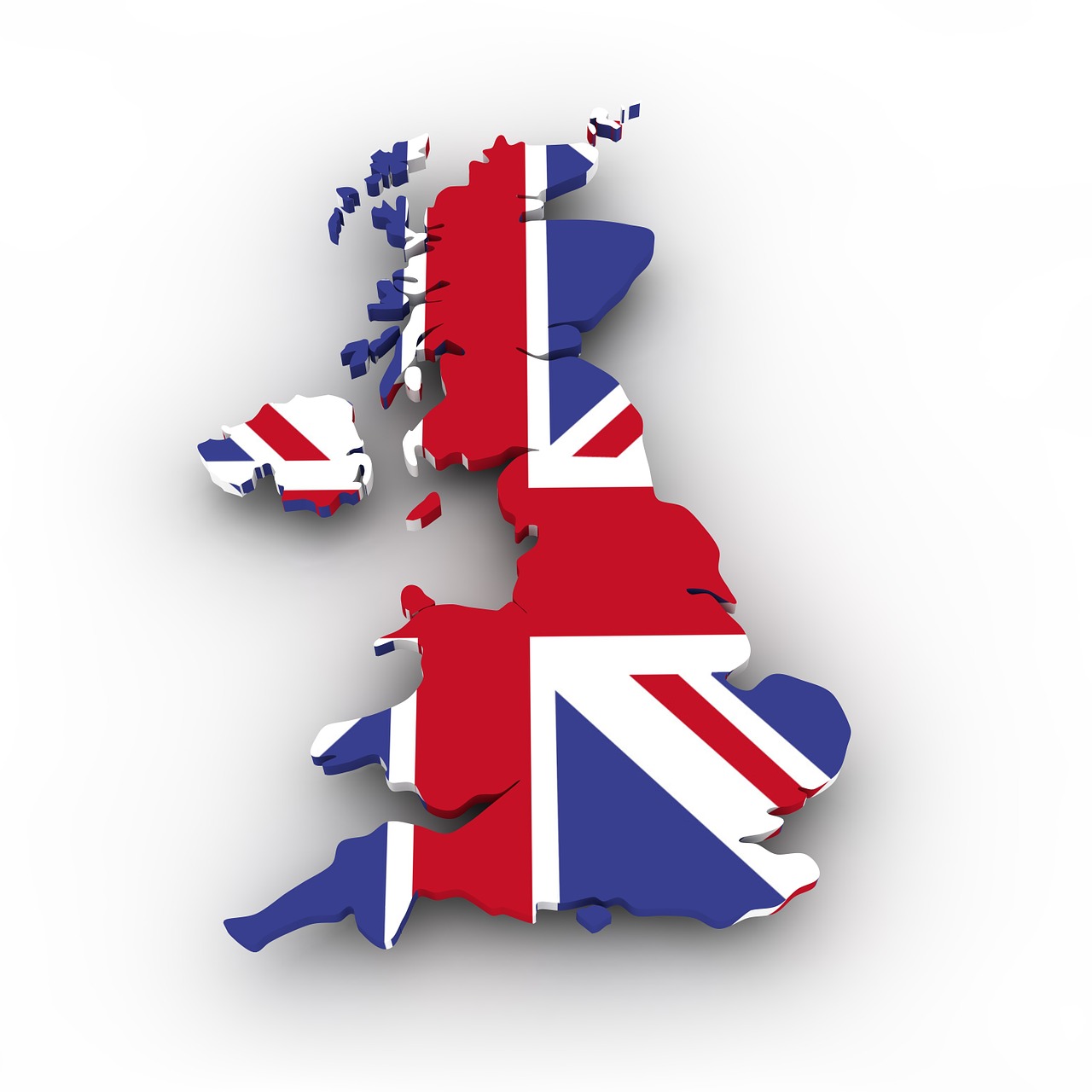 Lunch ClubWith SpeakerRt Hon Christopher Loder MPThe Retreat, Lyndhurst Road, Hinton, Christchurch BH23 7EFFriday 7th June 2024       12.15 for 12.45pmFollowed by Freshly Brewed Coffee and Tea……………………………………………………………………………………………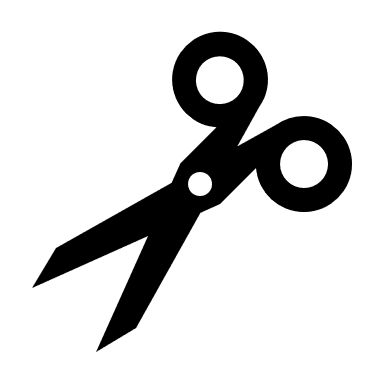 I require ……….members’ tickets at £28 each and ……..…Guests’ tickets at £30………………..Please add £6.00 for Cheese & biscuits if appropriate…………………………………I enclose a cheque for the amount of £…….…… made payable to Burley Conservative Association or BACS to: Sort code 54-30-45 Account No. 02901579  Ref: Your Name.My Name and address and email if available is …………………………………………………….……………………………………………………………………………………………………………….If you would like to sit with anyone, please put their names below:Please send completed form and payment no later than 30th May 2024 to:Mrs Christina Daniel, 22 Egmont Drive, Ringwood, BH24 2BN (Email C10H1954@outlook.com)Main CourseDessertM1Soy marinated Brisket of Beef on Pak Choi, salted grapefruit, peppers and coconut riceD1Syrup sponge and custardM2Roast Cornfed Chicken Breast, Rosti potato, tender greens and tarragon sauce.D2Strawberry Eton MessM3Pan fried Fillet Solent Bream cuttlefish, tomato onion and potato brothD3Rich chocolate tart and clotted creamM4Mushroom and Walnut Loaf, red pepper dressing, roquette oil and fried new potatoesD4Cheese and biscuits -a supplement of £6.00 appliesName, Please PrintMain CourseMain CourseMain CourseMain CourseDessertDessertDessertM1M2M3M4D1D2D3D41.2.3.4.5.6.